Szkoła Podstawowa im. Polskich Olimpijczyków w Turze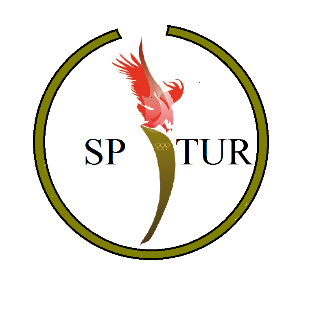 Tur, ul. Bydgoska 28; 89-200 SzubinTel/fax:52 384 52 14; e-mail: sekretariat.sptur@szubin.pl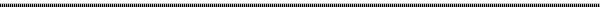 OŚWIADCZENIE	Ja niżej podpisany/a …………………………………….………………… zamieszkały/a ….……………………………………………………………….. oświadczam,  że wyrażam wolę przyjęcia mojego syna/córki ………………….
………………………………..………… do klasy pierwszej w Szkole Podstawowej im. Polskich Olimpijczyków w Turze na rok szkolny 2023/2024.………………………….				…...…………………………./miejscowość, data/ 					       /podpis rodzica/ prawnego opiekuna/